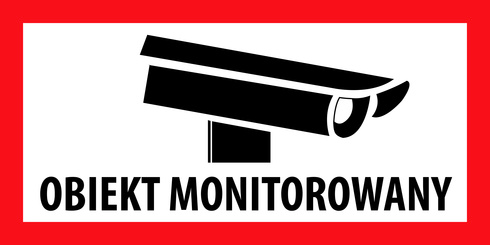 „Zgodnie z art. 13 Rozporządzenia Parlamentu Europejskiego i Rady (UE) 2016/679 
z dnia 27 kwietnia 2016 r. w sprawie ochrony osób fizycznych w związku 
z przetwarzaniem danych osobowych i w sprawie swobodnego przepływu takich danych oraz uchylenia dyrektywy 95/46/WE (4.5.2016 L 119/38 Dziennik Urzędowy Unii Europejskiej PL)informuję, że:Administratorem systemu monitoringu jest dyrektor Szkoły Podstawowej im. Jana III Sobieskiego w Porajowie    tel: 75 77 38 223 mail: zspigp@vp.pl. Kontakt z Inspektorem Ochrony Danych w Szkole Podstawowej im. Jana III Sobieskiego w Porajowie możliwy jest pod numerem tel. 608 668 870  lub adresem email: edytawilkiel@op.pl. Monitoring stosowany jest celu ochrony mienia oraz zapewnienia bezpieczeństwa 
na terenie monitorowanym.Podstawą przetwarzania jest przepis prawa. Zapisy z monitoringu przechowywane będą w okresie 30 dni.Osoba zarejestrowana przez system monitoringu ma prawo do dostępu do danych osobowych oraz ograniczenia przetwarzania. Osobie zarejestrowanej przez system monitoringu przysługuje prawo wniesienia skargi do organu nadzorczego – Prezesa Urzędu Ochrony Danych. 